Hierbij bied ik u de vierde Incidentele Suppletoire Begroting 2021 aan van het Ministerie van Justitie en Veiligheid. Het kabinet wil de door de overstromingen getroffen inwoners en organisaties in Limburg bijstaan door de Wet tegemoetkoming schade bij rampen (Wts) in te zetten. Om gedupeerden deels tegemoet te komen bij schade die niet redelijkerwijs verzekerbaar, niet verhaalbaar en niet vermijdbaar is, is onder de Wts de Regeling tegemoetkoming schade 2021 opgesteld.In deze Incidentele Suppletoire Begroting wordt aan dit besluit verdere budgettaire uitwerking gegeven.Mede namens de Minister voor Rechtsbescherming, De Minister van Justitie en Veiligheid,Ferd Grapperhaus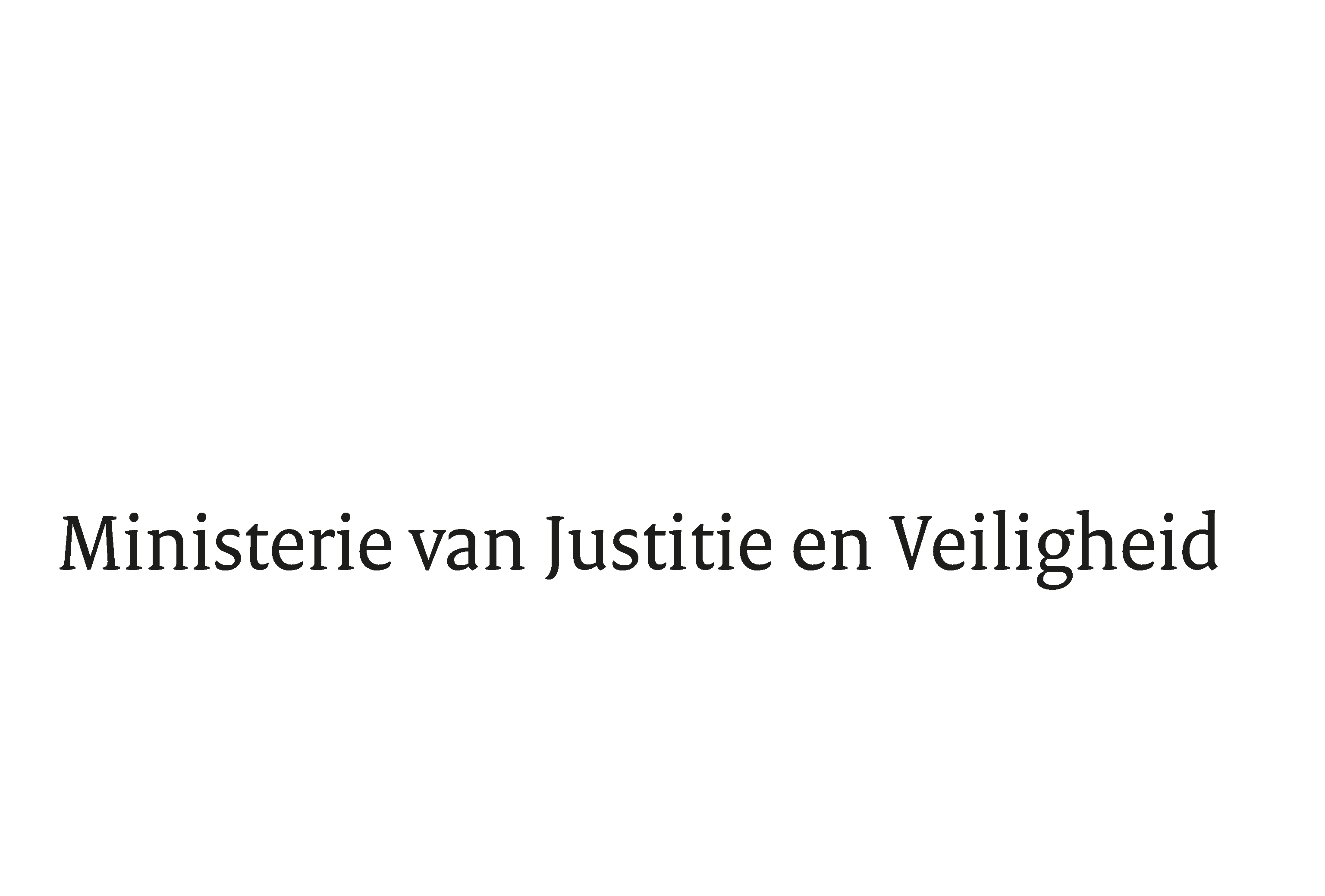 > Retouradres Postbus 20301 2500 EH  Den Haag> Retouradres Postbus 20301 2500 EH  Den HaagAan de voorzitter van de Tweede Kamer der Staten-Generaalpostbus 20018 2500 EA  Den HaagAan de voorzitter van de Tweede Kamer der Staten-Generaalpostbus 20018 2500 EA  Den HaagDatum28 september 2021Onderwerpvierde incidentele suppletoire begroting 2021Directie Financieel-Economische ZakenTurfmarkt 1472511 EX  Den HaagPostbus 203012500 EH  Den Haagwww.rijksoverheid.nl/jenvContactpersoonM.A. LindnerT  06 528 771 33m.a.lindner@​minjenv.nlOns kenmerk1Bijlagen1Bij beantwoording de datum en ons kenmerk vermelden. Wilt u slechts één zaak in uw brief behandelen.